Azure Privileged Identity Management- Adoption KitAwarenessThis section helps you to analyze the benefits of Azure Active Directory (Azure AD) Privileged Identity Management. You will learn about the ease of use, pricing and licensing model, as well as customer stories about how it helped improve their business. You will also receive up-to-date announcements and access to blogs that discuss ongoing improvements. Business OverviewOrganizations want to minimize the number of people who have access to secure information or resources to reduce the chance of unauthorized access, or an authorized user damaging critical organization information.Azure AD Privileged Identity Management (PIM) helps you manage privileged administrative roles across Azure AD, Azure resources, and other Microsoft Online Services. PIM provides solutions like just-in-time access, request approval workflows, and fully integrated access reviews so you can identify, uncover, and prevent malicious activities of privileged roles in real time.To learn more, see What is Azure AD Privileged Identity Management?Pricing and Licensing RequirementsAzure PIM capability requires you to use Azure Active Directory Premium P1, Premium P2. For more information about licensing and editions, see License requirements to use PIMFor more information, see Azure AD pricing.Key BenefitsThe key benefits of using Azure PIM are:Customer stories/Case studiesDiscover how most organizations mitigate risk of excessive, unnecessary, or misused access rights using Azure PIM. The following featured stories demonstrate these needs.To learn more about the customer and partner experiences on Azure PIM, visit: See the amazing things people are doing with Azure.Announcements/BlogsAzure AD receives improvements on an ongoing basis. To stay up to date with the most recent developments, see What's new in Azure Active Directory?Blogs by the Tech Community and Microsoft Identity Division:September 21 2018, Azure AD Privileged Identity Management approval workflows is now availableJune 13 2018, Delegate administration of applications in Azure Active DirectoryTraining/Learning ResourcesThe section provides concepts, role-based guidance, and lists the various training resources available on Azure PIM.Level 100 Knowledge/ConceptsAzure PIM helps you manage the who, what, when, where, and why for resources that you care about. Here are the key features of PIM:Provide just-in-time privileged access to Azure AD and Azure resourcesAssign time-bound access to resources using start and end datesRequire approval to activate privileged rolesEnforce multi-factor authentication to activate any roleUse justification to understand why users activateGet notifications when privileged roles are activatedConduct access reviews to ensure users still need rolesDownload audit history for internal or external auditFor more information about Azure PIM, refer to the links below:What is Azure AD Privileged Identity Management?Learn the license requirements to use PIMKnow the roles you cannot manage in PIMSecuring privileged access for hybrid and cloud deployments in Azure ADUnderstand Multi-factor authentication (MFA) and PIMUse a resource dashboard to perform an access reviewLearn email notifications in PIMUnderstand Microsoft Graph APIs for PIM (Preview)Role-Based GuidanceIT Administrator StaffAzure PIM enables you to manage the following roles: Azure AD roles – These roles are all the directory roles inside Azure Active Directory (such as Global Administrator, Exchange Administrator, and Security Administrator). Azure resource roles – These roles are linked to an Azure resource, resource group, subscription, or management group. PIM provides just-in-time access to both built-in roles like Owner, User Access Administrator, and Contributor, as well as custom roles. These roles also include the custom roles attached to your management groups, subscriptions, resource groups, and resources. However, there are few roles that you cannot manage. See Roles you cannot manage in PIMRefer to the following links to learn more on Azure PIM support:What are the administrator role permissions in Azure Active Directory?What are the administrator roles by admin task in Azure Active Directory?What is role-based access control (RBAC) for Azure resources?What is Azure AD Privileged Identity Management?How do you deploy Azure AD Privileged Identity Management (PIM)?How can you start using PIM?Start monitoring Azure PIMHelp Desk StaffSearch for PIM Terminology to better understand PIM and its documentationSearch the Microsoft Support Knowledge Base for solutions to common technical issues.Search for and browse technical questions and answers from the community, or ask questions in the Azure Active Directory forums.TrainingOn-Demand WebinarsReserve here – Azure AD Identity Protection and Privileged Identity ManagementVideos	Azure videos - Lock down access to Azure using Identity	YouTube - Protect the Keys to your Kingdom: Azure Privileged Identity Management	Channel 9 - Azure AD Privileged Identity Management	Channel 9 - Approval Workflows for Azure Active Directory Privileged Identity Management	Channel 9 - Azure AD Privileged Identity Management: Security Wizard, Alerts, ReviewsOnline CoursesPluralSight.com- Implementing Microsoft Azure Privileged Identity Management“In this course, you’ll learn how to use Microsoft PIM to manage, control, and monitor access within Azure AD, Azure resources, and Microsoft Online Services.”SkillUp Online- Securing Identities“This course focuses on three key areas for defending against attackers who target security vulnerabilities, focused on credential theft and compromised identities: Role-Based Access Control (RBAC), Multi-Factor Authentication (MFA), and Azure Active Directory Privileged Identity Management (PIM).”WhitepaperPublished August, 2018, Security best practices for Azure solutionsThis paper is a collection of security best practices to use when designing, deploying, and managing your cloud solutions using Azure.Published October 31, 2017, Azure security technical capabilitiesThis white paper focus on Microsoft Azure technical capabilities available to you as a customer to fulfill your role in protecting the security and privacy of your data.End-user Readiness and CommunicationThis section provides customizable posters and email templates to roll out Azure PIM to your organization.Depending on the number of impacted administrators, organizations often elect to create an internal document, a video, or an email about the change. Communicate PIM to affected stakeholders when you deploy Azure AD Privileged Identity Management (PIM).Planning and Change ManagementThis section provides the resource links to Azure PIM deployment plan and topology to help you determine your PIM strategies, and document your decisions and configurations to prepare for implementation.Deployment PlanRefer to Deploy Azure AD Privileged Identity Management (PIM). Follow the steps below:Learn about PIMPlan your deploymentArchitecture Plan/TopologyHigh-level overview of how PIM works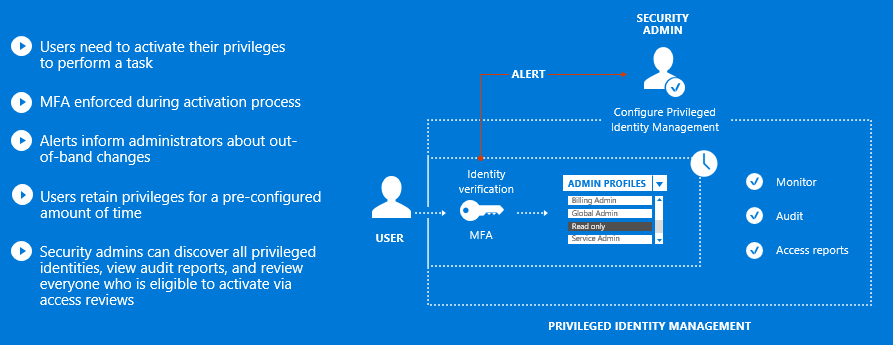 TestingThis section provides the plan to test the functionality of Azure PIM in a sandbox or test lab environment before the customer rolls it into production.Refer to Implement your solution when you deploy Azure AD Privileged Identity Management (PIM). Follow the steps below:Identify test users to validate the implementation. Use test implementation to configure PIM for your test users.DeploymentHow can I get Azure PIM deployed in my environment? This section provides resource links to help with implementation of your solution.DeploymentRefer to Implement your solution when you deploy Azure AD Privileged Identity Management (PIM). Follow the steps below:Once testing is complete and successful, move to production by repeating all the steps in the testing phases for all the users of each role defined in your PIM configuration.Follow the rollback steps in the case a rollback is needed when PIM failed to work as desired in the production environment.With the deployment of PIM comes added PIM features that you should use for security and compliance. See Next steps after deploying PIM.Readiness Checklist	Refer to License requirements to use PIM.Design TemplateRefer to Deploy Azure AD Privileged Identity Management (PIM).OperationsHow do I manage and maintain Azure PIM? This section provides troubleshooting info, Azure PIM operation and management details, and other important references.OperationsRefer to Start using PIM to enable and get started with PIM.MonitoringAdministrators and Azure AD members can refer to the following links to monitor Azure PIM:Activate My RolesActivate my Azure AD directory roles in PIMActivate my Azure resource roles in PIMConfigure PIMAzure AD roles security wizard in PIMDiscover Azure resources to manage in PIMGrant access to other administrators to manage PIMElevate access to manage all Azure subscriptions and management groupsManage Directory RolesAssign Azure AD administrator roles in PIMApprove or deny requests for Azure AD directory roles in PIMConfigure Azure AD directory role settings in PIMConfigure security alerts for Azure AD directory roles in PIMView audit history for Azure AD directory roles in PIMManage Azure Resources RolesAssign Azure resource roles in PIMInvite guest users and assign Azure resource access in PIMApprove or deny requests for Azure resource roles in PIMExtend or renew Azure resource role assignments in PIMConfigure Azure resource role settings in PIMConfigure security alerts for Azure resource roles in PIMView activity and audit history for Azure resource roles in PIMUse custom roles for Azure resources in PIMReview AccessDirectory RolesPerform an access review of my Azure AD directory roles in PIMStart an access review for Azure AD directory roles in PIMComplete an access review for Azure AD directory roles in PIMAzure Resources RolesPerform an access review of my Azure resource roles in PIMStart an access review for Azure resource roles in PIMComplete an access review for Azure resource roles in PIMTroubleshootingIf you need to roll this feature back, you can refer to the steps here. ReferencesRefer to Privileged Identity Management: TerminologySupport and FeedbackHow can we improve Azure AD PIM? This section provides links to discussion forums and technical community support email IDs.We encourage you to join our Technical Community, a platform to Microsoft Azure Active Directory users and Microsoft to interact. It is a central destination for education and thought leadership on best practices, product news, live events, and roadmap.If you have technical questions or need help with Azure, please try StackOverflow or visit the MSDN Azure AD forums.Tell us what you think of Azure and what you want to see in the future. If you have suggestions, please submit an idea or vote up an idea at our User Voice Channel - feedback.azure.com.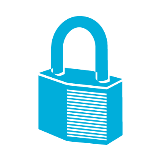 Manage riskSecure your organization by enforcing the principle of Least Privilege Access and just-in-time access. By minimizing the number of permanent assignments of users to privileged roles and enforcing approvals and Multi-Factor Authentication (MFA) for elevation, you can greatly reduce security risks related to privileged access in your organization. It also allows you to view a history of access to privileged roles and track down security issues as they happen.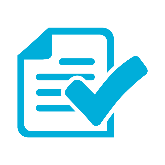 Address compliance and governance Just-in-time elevation of privileged identities provides a way for PIM to keep track of privileged access activities in your organization. You are also able to view and receive notifications for all assignments of permanent and eligible roles inside your organization. Through access review, you can regularly audit and remove unnecessary privileged identities and make sure your organization is compliant with the most rigorous identity, access, and security standards.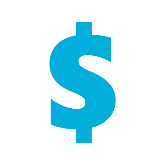 Reduce costs Reduce costs by dropping inefficiencies, human error, and security issues by deploying PIM correctly. The net result is a reduction of cyber-crimes associated with privileged identities, which are costly and difficult to recover from. PIM also helps your organization reduce costs associated with auditing access information associated with regulations and standards compliance.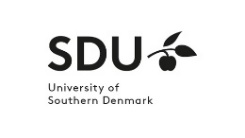 University of Southern Denmark – Research university reduces security workload by 60 percent with automated protection features. SDU team uses Azure AD to synchronize employee identities and help protect them from being compromised, manage their network authentication, and control access to valuable resources. They use Azure AD PIM for critical employee roles.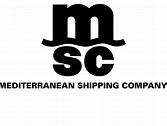 Mediterranean Shipping Company – Shipping company boosts protection with tighter integration between security layers. IT team manages user identities and access with Microsoft Azure Active Directory (Azure AD)—including its Privileged Identity Management and Identity Protection features.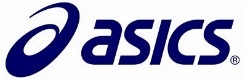 ASICS EMEA hits the ground running with cloud-based mobility solutions. ASICS EMEA is planning on upgrading to the EMS E5, to take advantage of Microsoft Azure AD Premium P2 which helps to manage and protect privileged accounts using PIM so ASICS can discover, restrict, and monitor administrators and their access to resources and provide just-in-time access when needed.